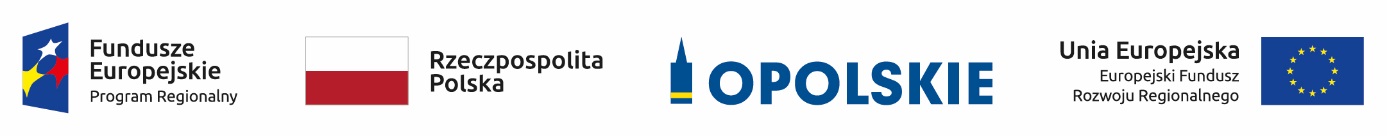 Lista ocenionych projektów złożonych w ramach działania 5.1 Ochrona różnorodności biologicznej RPO WO 2014-2020     Źródło: opracowanie własne na podstawie danych z systemu SYZYF RPO WO 2014-2020Lp.Nr wnioskuTytuł projektuNazwa wnioskodawcyKwota wnioskowanego dofinansowania[PLN]Koszt całkowity projektu[PLN]Wynik oceny[%]Status projektu1RPOP.05.01.00-16-0010/18Partnerstwo na rzecz ochrony różnorodności biologicznej województwa opolskiego - etap IIIGmina Kędzierzyn-Koźle2 179 638,013 600 846,6992.68Wybrany 
do dofinansowania2RPOP.05.01.00-16-0001/18Podniesienie standardu bazy technicznej, wyposażenia i zarządzania Zespołem Opolskich Parków Krajobrazowych oraz obszarami chronionego krajobrazuWojewództwo Opolskie732 700,00870 118,0090.91Wybrany 
do dofinansowania3RPOP.05.01.00-16-0002/18Ochrona ekosystemów wodnych w województwie opolskimGmina Olesno1 274 215,441 499 077,0086.54Wybrany 
do dofinansowania4RPOP.05.01.00-16-0009/18Ochrona różnorodności biologicznej w Subregionie Południowym na terenie powiatów głubczyckiego, nyskiego i prudnickiegoGmina Nysa3 925 010,154 794 181,2185.96Wybrany 
do dofinansowania5RPOP.05.01.00-16-0005/18Prowadzenie działań edukacyjno-informacyjnych pn. "Bioróżnorodność Opolszczyzny w ujęciu wodnym, czyli H2O dla BIO" oraz wzmocnienie infrastruktury edukacji ekologicznejWojewództwo Opolskie3 327 204,393 914 358,1080.77Wybrany 
do dofinansowania6RPOP.05.01.00-16-0003/18Murawy i trawy bogactwem bioróżnorodności Gminy GogolinGmina Gogolin2 255 390,002 653 400,0075.61Wybrany 
do dofinansowania7RPOP.05.01.00-16-0008/18Prowadzenie działań informacyjno-edukacyjnych pod nazwą "Ochrona BIO w Mieście Opolu" - bioróżnorodność Opolszczyzny wzdłuż pasa OdryMiasto Opole695 583,03818 333,0373.08Wybrany 
do dofinansowania8RPOP.05.01.00-16-0004/18Inwentaryzacja przyrodnicza Gminy Popielów oraz zabezpieczenie, pielęgnacja i oznakowanie wskazanych pomników przyrody i cennych przyrodniczo drzewGmina Popielów141 513,95166 487,0063.46Wybrany 
do dofinansowania9RPOP.05.01.00-16-0006/18Ochrona różnorodności biologicznej na obszarze Gminy Lewin Brzeski i Gminy BraniceGmina Lewin Brzeski1 413 368,902 732 293,3063.33Wybrany 
do dofinansowania